Regional Events Fund Expression of Interest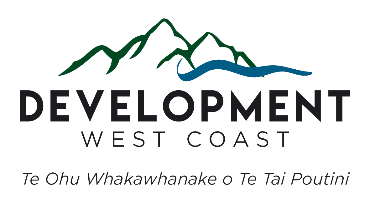 Organisation InformationOrganisation nameType of organisation (e.g. charity, company)Organisation websiteKey Contact InformationFull nameRolePhone NumberCell Phone NumberEmailPostal AddressPhysical Address (if different from postal)Alternative contact full nameAlternative contact phone number	Alternative contact emailEvent InformationName of the eventEvent frequency (e.g.: annual, biennial)New Event/ Existing Event (please circle one)Event concept (brief overview including what attendees can expect to experience at the event)Proposed event start/finish datesDuration (how many days will the event run for)Reason for the selected dates (i.e. is the event seasonal)DeclarationSignatureDatePlease note that a full application will need to be completed to be considered for funding.Contact UsPO Box 451, Greymouth 7805, New Zealand Email: events@dwc.org.nz 	Phone: +64 3 769 7000Eligibility Checklist:The event will attract significant inter and intra-regional visitation to the host region, and is not an event only targeting local community attendees.The region has the appropriate facilities to host the event (such as infrastructure, accommodation, waste management and access).The event will meet the Event Sector Voluntary Code and comply with applicable laws, regulations, rules and professional codes of conduct or practice.The event has sufficient event planning documentation available – business plan, event budget, marketing plan, feasibility study, Health & Safety plan, waste management plan etc.Funding will not be used to competitively bid with other regions for the same event.Funding will not be used to replace existing committed funding (from Local Government or Trust Funds).